Publicado en Madrid el 15/12/2016 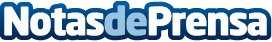 El Hotel Europa abre sus puertas a los blogueros de turismoUn escogido grupo de ‘influencers’ especializados en turismo pudieron conocer en profundidad el hotel, disfrutar de las privilegiadas vistas de las habitaciones a la Puerta del Sol, únicas en su género, y de un madrileño chocolate con churros en la cafetería del hotelDatos de contacto:Laura Blanco650309126Nota de prensa publicada en: https://www.notasdeprensa.es/el-hotel-europa-abre-sus-puertas-a-los Categorias: Viaje Comunicación Marketing Madrid Turismo E-Commerce http://www.notasdeprensa.es